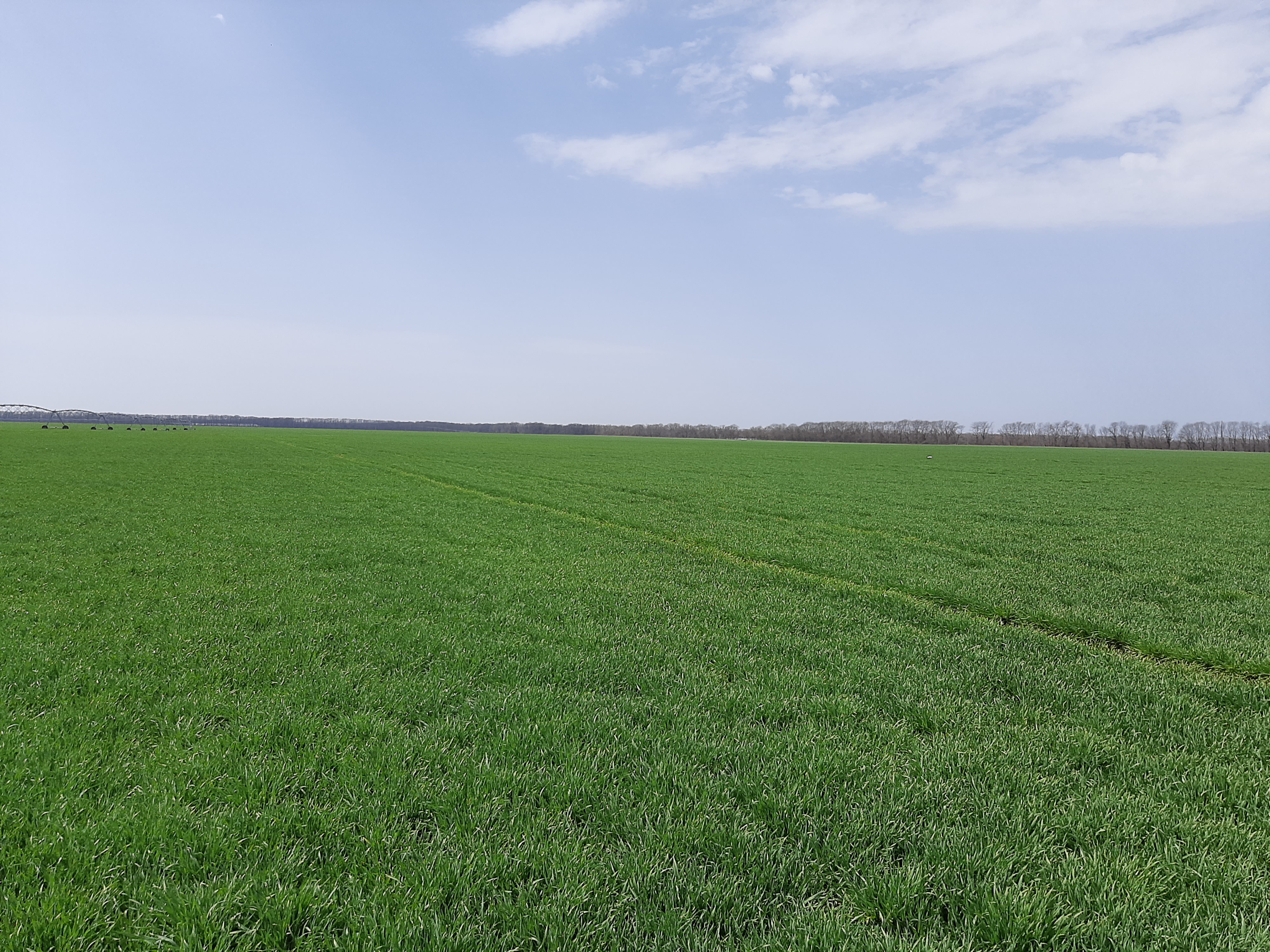 ИНФОРМАЦИОННОЕ ПИСЬМОИНФОРМАЦИОННОЕ ПИСЬМОБиологизация посевов озимых колосовых культур В настоящий период фитосанитарные обследованияозимых показывают низкий инфекционный фон   комплекса заболеваний.В слабой степени  развиваютсясепториоз, мучнистая роса, сетчатый гельминтоспориоз,  ринхоспориоз,снежная плесень и фузариозные гнили.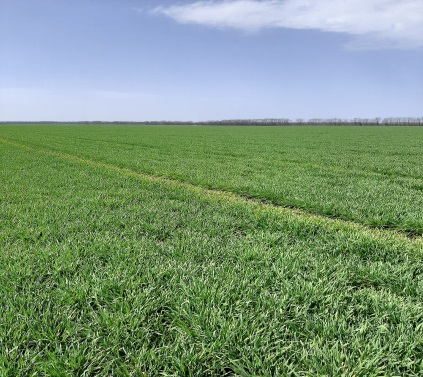 При такой фитосанитарной ситуации на озимых проводить обработки на  посевах в фазу кущения химическими фунгицидами нецелесообразно.В целях биологизации посевов, сниженияэкономических затрат эффективно проводить обработки  биопрепаратами. Рекомендуем при слабом (до 10-15%) пораженииполейфузариозными гнилями, мучнистой росой, септориозом провести опрыскивание биопрепаратом Псевдобактерином-2, Ж с нормой расхода 1л/га, с добавлением Гумата +7 «Здоровый Урожай»- 0,5-1 л/га или микробиологическим удобрением Восток ЭМ-1-0,6 л/гаидр. согласно «Списку…».Стоимость одной обработки составляет184 - 245руб/га.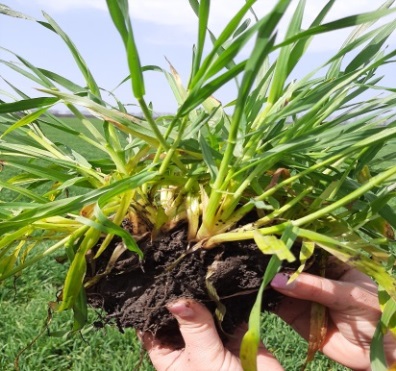 Необходимо активизироватьработу по применениюбиопрепаратов на посевах озимых колосовых культур.Это обеспечит повышение устойчивости растений к неблагоприятным факторам, усвоению растениями макро- и микроэлементов, будет хорошо стимулировать развитие вторичной корневой системы и физиологического состояния растений.Применение пестицидов и агрохимикатов в сельскохозяйственном производстве должно проводиться только после предварительного обследования сельскохозяйственных угодий и  мониторинга посевов.350051, Краснодарский край, г. Краснодар, ул. Рашпилевская, д. 329Телефоны:  224-59-08, 224-69-79, 224-68-26, факс 210-01-76e-mail: stzr@mail.ru, www. rsc23.ru